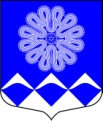 РОССИЙСКАЯ ФЕДЕРАЦИЯАДМИНИСТРАЦИЯМУНИЦИПАЛЬНОГО ОБРАЗОВАНИЯПЧЕВСКОЕ СЕЛЬСКОЕ ПОСЕЛЕНИЕКИРИШСКОГО МУНИЦИПАЛЬНОГО РАЙОНАЛЕНИНГРАДСКОЙ ОБЛАСТИРАСПОРЯЖЕНИЕ21 сентября  2018 года 							           № 174-рСогласно Областного закона Ленинградской области от 31.07.2018            № 84-оз, на основании решения совета депутатов муниципального образования Пчевское сельское поселение  от 31.07.2018 № 44/230, в соответствии с требованием Киришской городской прокуратуры  от 18.09.2018 № 22-121-2018:Считать утратившим силу Административный регламент проведения проверок граждан, юридических лиц и индивидуальных предпринимателей при осуществлении муниципального земельного контроля должностными лицами администрации Пчевского сельского поселения, утвержденный распоряжением от 30.10.2009 № 173-р.Опубликовать настоящее решение в газете «Пчевский вестник» и разместить на официальном сайте муниципального образования Пчевское сельское поселение Киришского муниципального района Ленинградской области.Глава администрации 							Д.Н. ЛевашовРазослано: в дело-2, прокуратура, Пчевский вестник, сайтИсп.Зюхина О.Н.